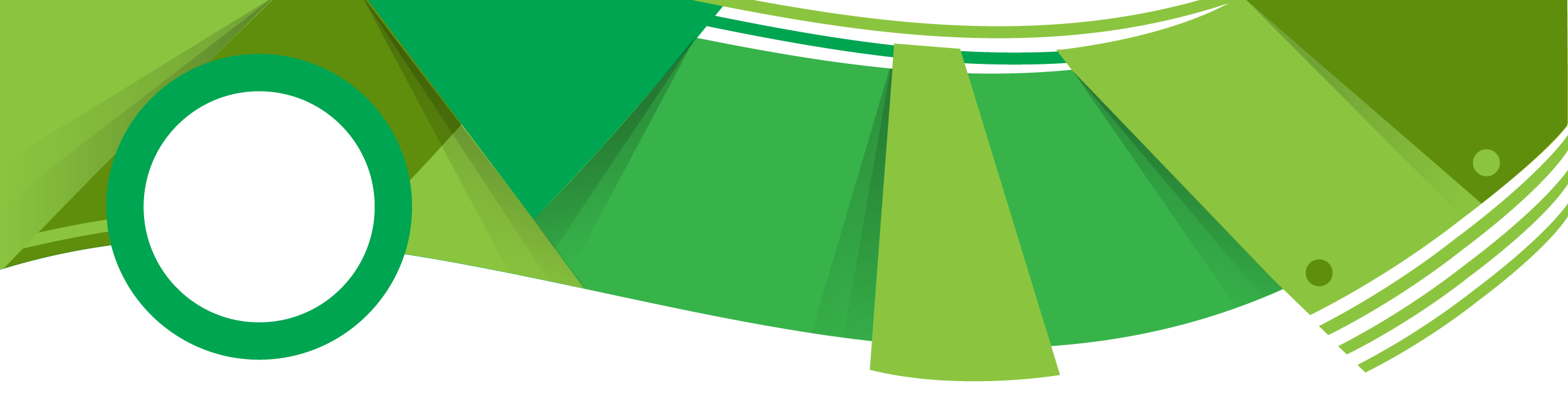 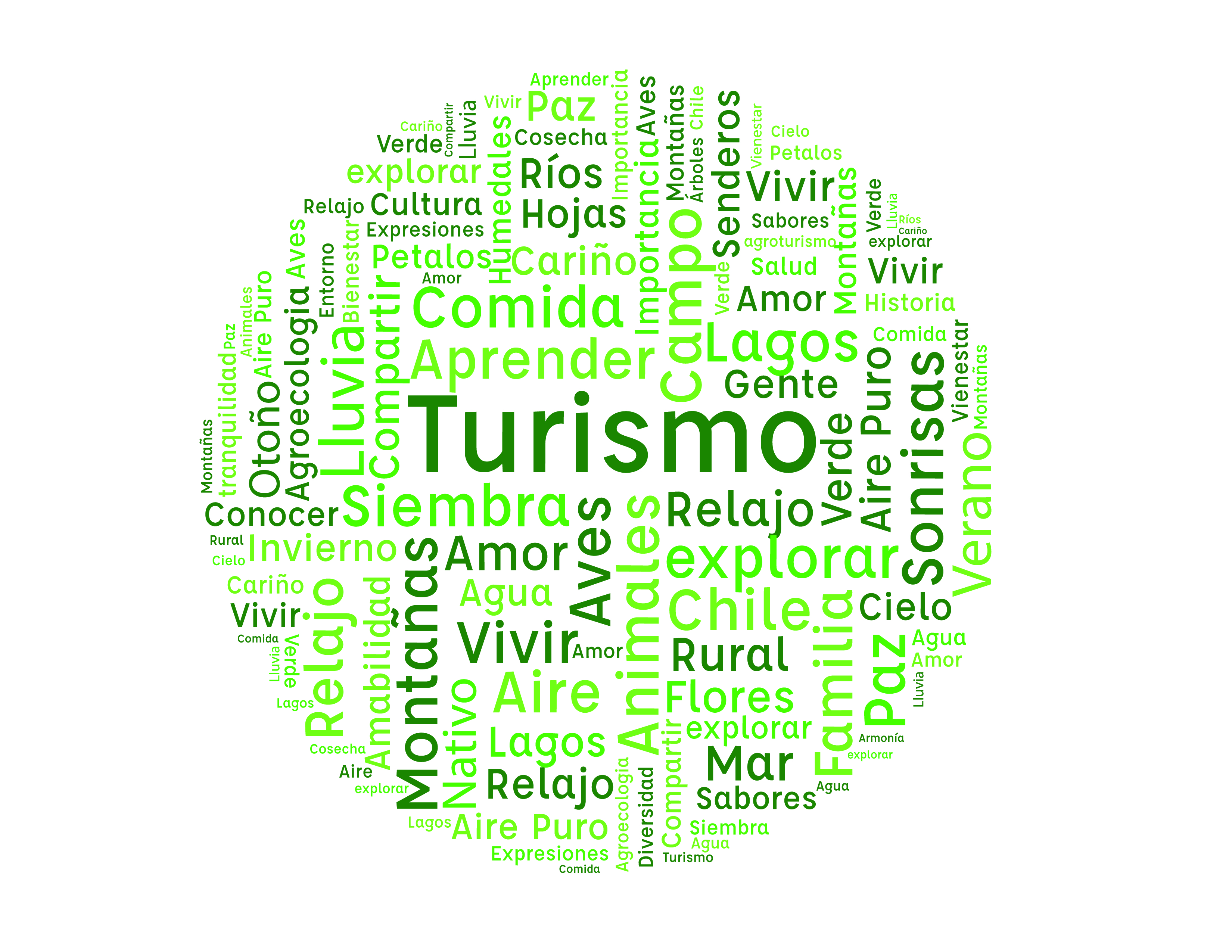 1.- AccesoLa empresa se reserva el derecho de permanencia de sus huéspedes, clientes y/o pasajeros, quienes deben respetar las normas contenidas en el presente reglamento. El uso de las habitaciones es solo por la cantidad de personas  registradas.LLEGADA Y SALIDA DE PASAJEROSHora de Llegada o Check In: 14:30 horasHora de Salida o Check Out: 12:00 horasEl pasajero deberá especificar al momento de realizar el check-in el numero de días de su estadía en la (s) habitación (es) y respetara  el horario de ingreso y salida del establecimiento.2.- Registro de PasajerosEl pasajero o huésped tiene la obligación ineludible de registrarse en el libro de pasajeros que tenga a disposición el establecimiento, con cedula de identidad en mano.Cuando los huéspedes sean un grupo contratado con anterioridad, su representante   llenara la hoja de registro o entregara listas que  reúnan los    requisitos.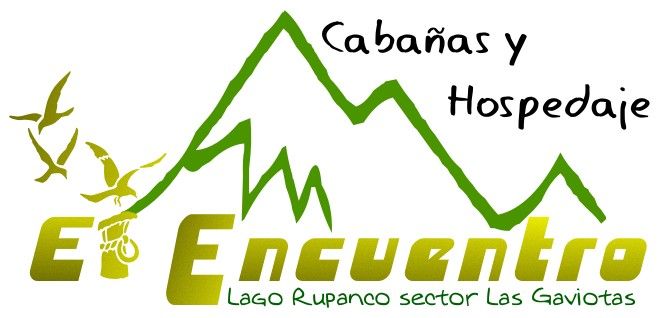 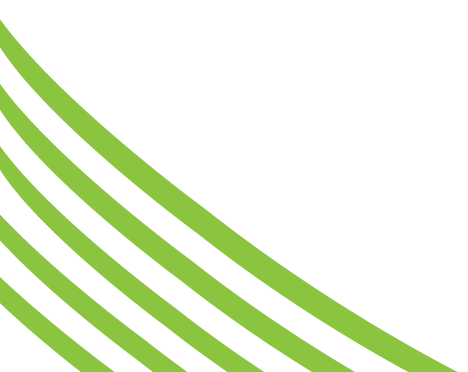 3.- FUMADORES Se prohíbe fumar dentro de las habitaciones. Si fuma en el exterior, se solicita el depósito de las colillas en los respectivos ceniceros                       	dispuestos.4.- USO DE CALEFACCION EN CABAÑAS Por seguridad, el uso de la calefacción se reserva solamente cuando los huéspedes se encuentren al interior de la cabaña.  Debe existir un encargado de vigilar la mantención segura del fuego.     La cabaña dispone de 1 saco diario de leña, el uso o requerimiento extra se solicita en la recepción y deberá ser cancelado en efectivo al momento de realizar el chek out.     En el  Hospedaje Rural la calefacción está a cargo de las personas encargadas de la casa, por lo tanto no es necesario que el pasajero intervenga.5.- USO DEL AGUA  El                                     agua  es  un  recurso  no  renovable,              rogamos                                                                                         su  buen  uso al momento de utilizar la ducha.Tome la precaución de mantener la luz eléctrica encendida sólo y exclusivamente en el espacio esté siendo ocupado.No utilizar artefactos eléctricos superiores a 500 Wats. y de manera controladaSe solicita dar aviso a la persona a cargo del establecimiento si se requiere utilizar los siguientes artefactos: secador de pelo, hervidor eléctrico u otros que puedan bajar el voltaje de la corriente.6.- MANEJO DE DESECHOSDado la lejanía geográfica, de solicita a los pasajeros, en la medida de lo posible llevar de regreso ala ciudad los desechos generados durante su estadía. De no ser posible, depositar los residuos en los contenedores disponibles7.-  PROMUEVA LA CONVIVENCIAEntre       	las   23:00     y  08:00  horas, se deberá  mantener un volumen moderado en cabaña y/o habitaciones  para respetar el descanso de otros pasajeros.8.-  PAGOEl pago de la estadía se podrá realizar con dinero en efectivo directamente en el establecimiento,  o a través de  transferencia bancaria. No se aceptan chequesEl pasajero que el día de su salida desocupe la cabaña y/o habitación después del 	horario  establecido estará  obligado al pago de la diferencia de la estadía según los siguientes  criterios: a.- En caso que el cliente deje la cabaña y/o habitación entre las 12:30 y 14:00 horas, deberá pagar adicionalmente ½ día de hospedaje.b.- Si el cliente deja la cabaña y/o habitación después de las 14:00 hrs. deberá pagar adicionalmente un día completo de estadía.9.-  RESERVAS Para reservar, el pasajero debe hacer la consulta de disponibilidad a través de sito web  www.turismoelencuentro.com o en los teléfonos señalados en la página. No nos válidas reservas telefónicas o vía WhatsApp.Para concretar                                          la  reserva  se  solicita  el pago  del     30% del valor total de la estadía, para este fin se puede hacer un depósito bancario o transferencia electrónica según lo indica la página web www.turismoelencuentro.com           El  pasajero  que  no haga uso de      	las  habitaciones en  la(s) fecha(s) solicitada(s), NO podrá solicitar anulación de reserva, ni el reembolso del abono correspondiente.Los grupos notificarán a Cabañas y Hospedaje El Encuentro, el número definitivo de pasajeros una semana antes de la llegada, como mínimo.Los grupos de jóvenes o escolares, menores de 18 años, deben viajar acompañados de cómo mínimo un adulto responsable. Los  responsables  del  grupo  deben  dormir  en las habitaciones.10.- MASCOTAS En Cabañas y Hospedaje El Encuentro son bienvenidas las mascotas siempre que su dueño se haga responsable de la tenencia responsable.Las mascotas deben permanecer fuera de las habitaciones o bien se debe llevar su respectiva jaula para que duerman en ella.11.-  DAÑOS Y EXTRAVIOSCabañas y Hospedaje El Encuentro no    se   responsabiliza  por                                                      extravíos o pérdida de objetos de valor, ni por los accidentes que puedan ocurrir dentro de su recinto, por lo tanto, cada pasajero es responsable por los daños y perjuicios que ocasione a sí mismo o a terceros, no existiendo  al  respecto  ninguna obligación por        parte de los propietarios  de  Turismo  rural el encuentro.   Los padres  responsables del actuar de los menores de edad, cuidando el comportamiento y seguridad de los  niños  en los corrales con animales y áreas verdes.Robos, hurtos, maltrato a la propiedad y/o actividades mal intencionadas serán denunciados inmediatamente a la justicia competente.En el momento de la salida de los pasajeros la persona a cargo de la recepción de llaves, efectúa una revisión completa en la cabaña y/o habitación. En caso de existir eventuales destrozos o pérdida de llaves, estas se cobran en efectivo en el momento del chek out.IMPORTANTESe da por entendido que al momento de hacer efectiva la reserva, el pasajero conoce y acepta en su totalidad el presente reglamento interno, estando conforme y de acuerdo con todos los puntos antes mencionados.          REGLAMENTO INTERNO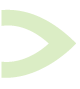          CABAÑAS Y HOSPEDAJE EL ENCUENTRO